Please complete this form and attach a full CV and supporting statement explaining why you are applying for this position and how you meet the selection criteria outlined in the “Job Description and Selection Criteria” document.Further information about working for the University is available on our website at https://jobs.ox.ac.uk/. If you need this information in another format please contact the person named in the job advertisement.ALL APPLICANTS MUST SIGN THE DECLARATION BELOWDeclaration:  The information provided in this application form and any supporting documentation (including the equality and diversity monitoring section) is true and complete. I understand that any offer of employment may be conditional upon satisfactory screening. I agree that any deliberate omission, falsification or misrepresentation in the application form or supporting documentation will be grounds for rejecting this application or subsequent dismissal, if employed by the University.  This also applies to any medical questionnaire/forms I may complete. I consent to be contacted by the University at any date regarding my application.I consent to the information given in this application form and accompanying supplements being stored and processed in accordance with the in compliance with the GDPR and related UK data protection legislation.Signed:………………………………………………………………………. Date …………………………….Post applied forDepartmentVacancy IDPersonal detailsPersonal detailsPersonal detailsPersonal detailsTitleForenameForenameForenameSurname/family nameSurname/family nameSurname/family nameSurname/family nameCurrent addressPostcode  Current addressPostcode  CountryCountryDaytime tel.Daytime tel.Daytime tel.Mobile tel.EmailEmailEmailEmailReferee details (please provide details for the number of referees requested in the Job Description and Selection Criteria document)Referee details (please provide details for the number of referees requested in the Job Description and Selection Criteria document)Referee 1Referee 1TitleForenameSurname/family nameJob titleJob titleJob titleCompany name (if applicable)Company name (if applicable)Company name (if applicable)AddressPostcodeCountryCountryContact no.EmailEmailReferee’s relationship to youReferee’s relationship to youReferee’s relationship to youMay we contact this referee at any time?May we contact this referee at any time?YES/NOReferee 2Referee 2Referee 2Referee 2TitleForenameForenameForenameSurname/family nameJob titleJob titleJob titleJob titleCompany name (if applicable)Company name (if applicable)Company name (if applicable)Company name (if applicable)AddressPostcodeAddressPostcodeCountryCountryContact no.Contact no.EmailEmailReferee’s relationship to youReferee’s relationship to youReferee’s relationship to youReferee’s relationship to youMay we contact this referee at any time?May we contact this referee at any time?May we contact this referee at any time?YES/NOReferee 3 (only required for some posts - see “How to Apply” in the Job Description and Selection Criteria document)Referee 3 (only required for some posts - see “How to Apply” in the Job Description and Selection Criteria document)Referee 3 (only required for some posts - see “How to Apply” in the Job Description and Selection Criteria document)Referee 3 (only required for some posts - see “How to Apply” in the Job Description and Selection Criteria document)TitleForenameForenameForenameSurname/family nameJob titleJob titleJob titleJob titleCompany name (if applicable)Company name (if applicable)Company name (if applicable)Company name (if applicable)AddressPostcodeAddressPostcodeCountryCountryContact no.Contact no.EmailEmailReferee’s relationship to youReferee’s relationship to youReferee’s relationship to youReferee’s relationship to youMay we contact this referee at any time?May we contact this referee at any time?May we contact this referee at any time?YES/NOAvailabilityAvailabilityAre there any dates when you are not available for interview?YES/NOIf YES, please give details If YES, please give details Effective recruitmentTo help us with future recruitment please indicate how you found out about this vacancy.University website       jobs.ac.uk            Other (please specify)Previous employment mattersPrevious employment mattersAre there any disciplinary proceedings against you which are still “live”?YES/NOIf YES, please give details, including any pending proceedings.If YES, please give details, including any pending proceedings.RetirementRetirementThe University has an EJRA for very senior research posts - see  https://hr.admin.ox.ac.uk/the-ejra. If you are applying for a very senior research role (RSIV/D35) or clinical equivalents (E62 and E82) please select Yes to confirm that you are below the age of 69 and understand that should you be successful in securing this post your normal retirement date would be 30 September immediately preceding your 70th birthday. For all other posts select N/A.YESN/AWorking in the UKWorking in the UKDo you have the right to work in the UK? YES/NOIf YES, please note any conditions attached, for example time limitationsIf YES, please note any conditions attached, for example time limitationsPrevious university servicePrevious university serviceHave you ever worked for the University of Oxford?YES/NOIf YES, please give dates and reasons for leaving (including OMIS)If YES, please give dates and reasons for leaving (including OMIS)Fair recruitmentFair recruitmentTo ensure a fair recruitment process, please state whether you know, or are related to, any member of the University who could be involved in selection decision for this post or who is otherwise closely associated with this postYES/NOIf YES, please give details If YES, please give details Unspent criminal convictionsUnspent criminal convictionsThe University will not necessarily bar an applicant from employment because of an unspent criminal conviction; the nature of the conviction and its relevance to the post will be considered. The University will not necessarily bar an applicant from employment because of an unspent criminal conviction; the nature of the conviction and its relevance to the post will be considered. Do you have any unspent criminal convictions, bind-overs, cautions, warnings or reprimands?YES/NOAre there any criminal proceedings currently pending against you?YES/NOIf YES, please supply the following details in a sealed envelope marked ‘strictly confidential’ to the contact name detailed in the advert: nature of offence(s), date of conviction(s), penalty. This information will be held on a strictly confidential basis, in compliance with the GDPR and related UK data protection legislation, and only discussed with the selection panel where it is relevant to the post for which you have applied.If YES, please supply the following details in a sealed envelope marked ‘strictly confidential’ to the contact name detailed in the advert: nature of offence(s), date of conviction(s), penalty. This information will be held on a strictly confidential basis, in compliance with the GDPR and related UK data protection legislation, and only discussed with the selection panel where it is relevant to the post for which you have applied.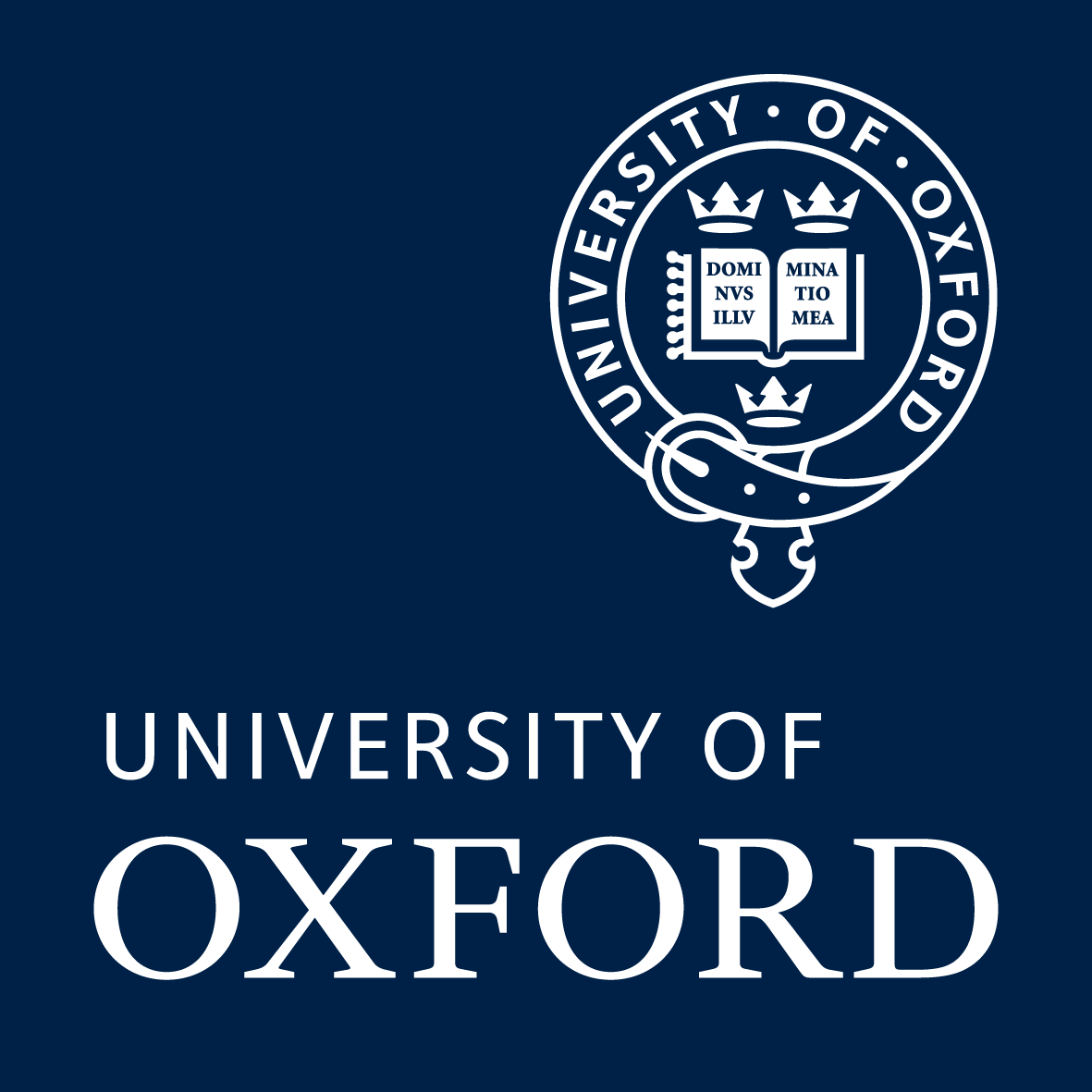 